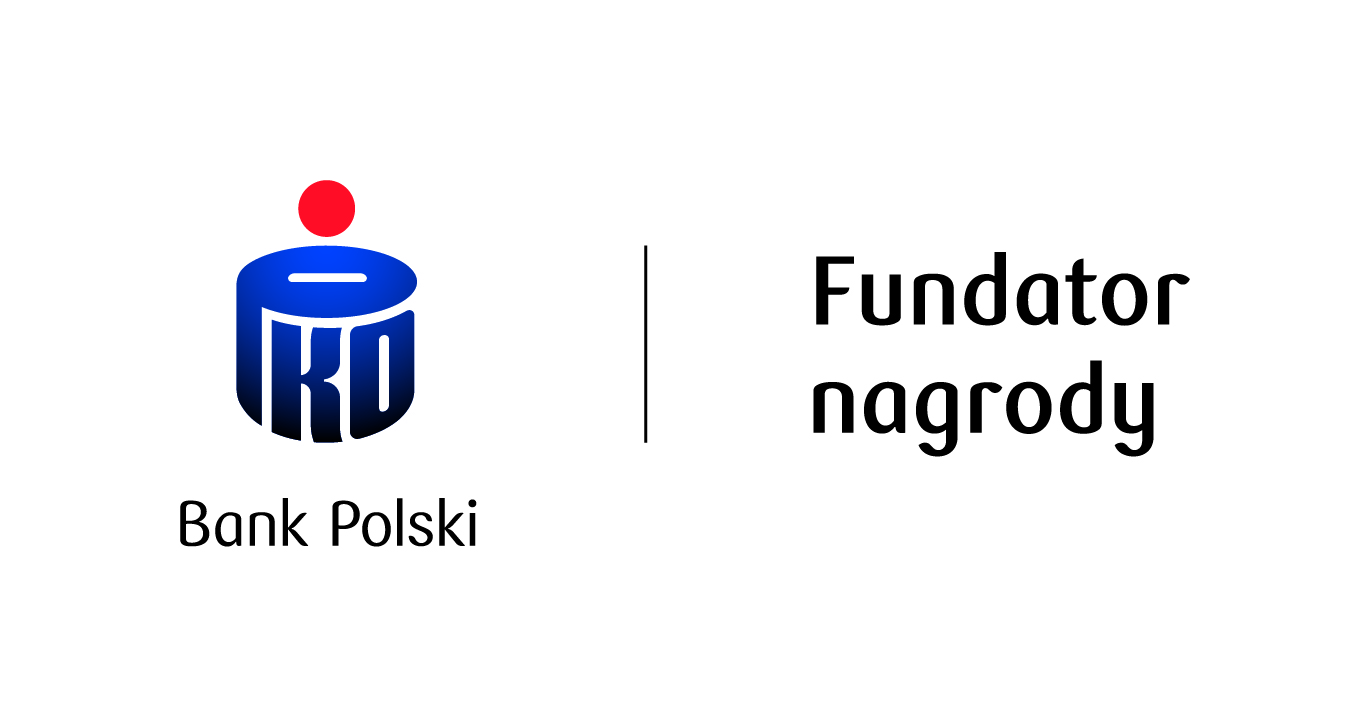 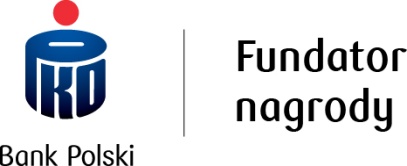 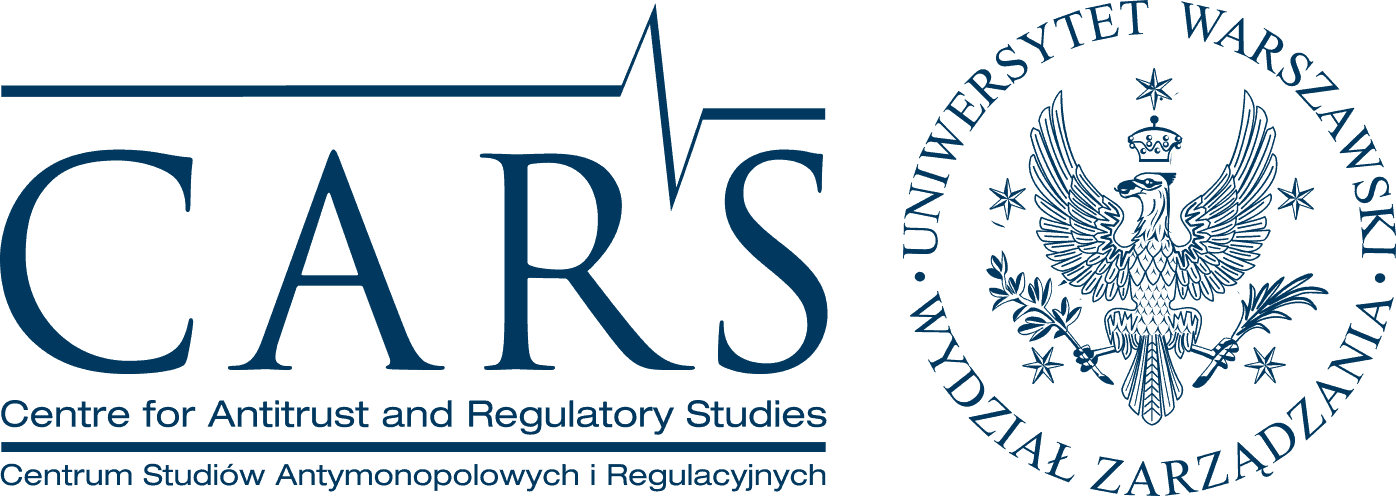 REGULAMIN NAGRODY  (Nagroda CARS 2016)I. Zakres 1. Nagroda CARS jest przyznawana za wybitne osiągnięcia naukowe w zakresie prawa lub ekonomii ochrony konkurencji oraz regulacji sektorów infrastrukturalnych. 2. Nagroda CARS jest przyznawana co dwa lata za osiągnięcia naukowe w zakresie prawa lub ekonomii ochrony konkurencji (lata parzyste) oraz w zakresie prawa lub ekonomii regulacji sektorów infrastrukturalnych (lata nieparzyste).3. Nagroda CARS jest przyznawana za wybitne osiągnięcia naukowe w okresie dwóch lub trzech lat poprzedzających.4. W roku 2016 Nagroda CARS zostanie przyznana za osiągnięcia naukowe w zakresie prawa lub ekonomii ochrony konkurencji w latach 2013-2015. II. Regulamin przyznawania Nagrody1. Kapituła Nagrody CARS tworzy „Listę Bazową” książek, spośród których zostanie wybrana i nagrodzona praca, oraz „Listę Uprawnionych” do zgłaszania prac do nagrody. 2. Kapituła Nagrody CARS wysyła „Listę bazową” do osób z „Listy Uprawnionych”.3. Każda osoba z „Listy Uprawnionych” może zgłosić maksimum dwie prace. 4. Pięć prac, które uzyskały największą liczbę zgłoszeń, stają się pracami nominowanymi do Nagrody CARS w danym roku. 5. Kapituła Nagrody CARS wskazuje i uzasadnia pracę nagrodzoną spośród prac nominowanych do Nagrody CARS. Kapituła Nagrody CARS może poddać wszystkie lub niektóre prace nominowane do Nagrody CARS niezależnej recenzji. III. Lista bazowa1. „Listę bazową” stanowią indywidualne monografie naukowe (publikowane rozprawy doktorskie i habilitacyjne, tzw. książki profesorskie oraz inne monografie). 2. Wobec tego, że w r. 2016 liczba członków Kapituły osiągnęła 10 (dziesiątym członkiem Kapituły został prof. dr hab. Stanisław Sołtysiński, któremu wiosną br. przyznana została Honorowa Nagroda CARS), na „Liście bazowej” będą już umieszczane indywidualne monografie naukowe członków Kapituły. 4. Na „Liście bazowej” nie są umieszczane prace, które uzyskały Nagrodę CARS w latach poprzedzających. „Lista bazowa” obejmuje natomiast prace, które w trzech latach poprzedzających zostały nominowane do Nagrody CARS.5. Prace wielu autorów będą umieszczone na „Liście bazowej” tylko wtedy, gdy nie ma w nich podziału między autorów poszczególnych rozdziałów pracy.6. Na „Liście bazowej” nie znajdują się zatem:a) prace zbiorowe (wielu autorów poszczególnych rozdziałów, prace pod redakcją);b) księgi jubileuszowe;c) publikacje pokonferencyjne;d) komentarze do kodeksów i ustaw.5. Autorzy prac umieszczonych na „Liście bazowej” wyrażają zgodę na przedstawienie ich prac do Nagrody CARS (zał. 1)IV. Lista uprawnionych 1. Uprawnionymi do zgłaszania prac do Nagrody CARS 2016 są autorzy prac z zakresu prawa lub ekonomii ochrony konkurencji z lat 2010-2015, posiadający przynajmniej stopień doktora nauk prawnych lub ekonomicznych. 2. Prawo zgłoszenia prac do Nagrody CARS mają także z urzędu członkowie Kapituły.V. Kapituła1. Kapitułę Nagrody CARS tworzy pięciu członków CARS, powołanych przez Dziekana WZ UW w r. 2012 (dr hab. Cezary Banasiński, dr hab. Anna Fornalczyk oraz profesorowie Zbigniew Hockuba, Stanisław Piątek i Tadeusz Skoczny); przewodniczącym Kapituły jest prof. T. Skoczny (dyrektor CARS). 2. W roku 2016 w skład Kapituły wchodzą także laureaci Nagrody CARS 2012 (prof. Marek Szydło),  2013 (prof. Dawid Miąsik), 2014 (prof. Agata Jurkowska-Gomułka) i 2015 (dr Jan Walulik), a także laureat Honorowej Nagrody CARS (prof. Stanisław Sołtysiński).  3. Jeżeli w roku 2016 na „Liście bazowej” znajdą się indywidualne monografie naukowe autorstwa członków Kapituły, członkowie Ci nie uczestniczą w typowaniu pracy do Nagrody CARS (zob. pkt III.2).  VI. Ilość i wysokość nagród 1. Zasadą jest przyznanie jednej nagrody.2. Kapituła może jednak przyznać dwie nagrody równoważne i/lub jedno lub więcej wyróżnień. 3. O wysokości nagrody lub wyróżnienia decyduje Kapituła. VI. Fundator nagrody1. Fundatorem Nagrody jest PKO Bank Polski. 2. Fundator Nagrody przekazuje środki na ten cel Fundacji na Rzecz Wydziału Zarządzania  UW; środki te będą umieszczone na specjalnej „pozycji” rachunku bankowego Fundacji pn. „Fundusz Nagrody CARS”.3. Część środków Funduszu Nagrody CARS będzie przeznaczona na wynagrodzenie za projekt i wykonanie specjalnej statuetki, koszty imprezy, na której Nagroda zostanie wręczona i inne koszty organizacyjne. VII. Jawność zasad przyznawania nagrody 1. Niniejszy „Regulamin” oraz „Lista bazowa” i „Lista Uprawnionych” będą podane do wiadomości publicznej na stronie internetowej CARS. 2. W ten sam sposób zostanie ujawniona każda zmiana tych założeń dokonana nie później niż na dwa tygodnie przed przeprowadzeniem konkursu.Warszawa, 30 kwietnia 2016 r.Załącznik nr 1do Regulaminu  Z lat 2013-2015 Oświadczenie autora pracy „Wyrażam zgodę na udział w konkursie CARS na najlepsze prace monograficzne poświęcone ochronie konkurencji oraz akceptuję warunki określone w Regulaminie konkursu. Wyrażam również zgodę na przetwarzanie moich danych osobowych w związku z udziałem w konkursie, w tym na podawanie do wiadomości publicznej mojego imienia i nazwiska we wszelkich ogłoszeniach, zapowiedziach i informacjach o konkursie i jego wynikach, zgodnie z przepisami ustawy z dnia 29 sierpnia 1997 r. o ochronie danych osobowych (Dz. U. z 2002 r. Nr 101, poz. 926, z późn. zm.). Zostałem poinformowany o prawie dostępu do swoich danych osobowych, do ich poprawiania oraz usuwania.” Data i podpis autora pracy……………………………………………………………………………….NAGRODA CARS 2016ZA NAJLEPSZE PRACE NAUKOWE POŚWIĘCONE OCHRONIE KONKURENCJI 